ÁRBOL DE PROBLEMAS Y SOLUCIONES URBANÍSTICOS Y SOCIALES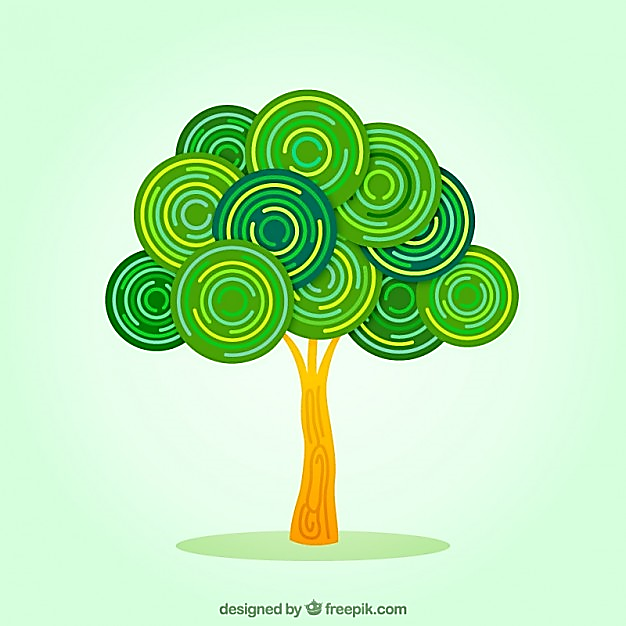 